agenda 2.2.9Our Direction 2018–2024PROPOSED MOTIONSubmitted by General Church CouncilBE IT RESOLVED that Synod approve the document ‘Our Direction 2018–2024’ as a catalyst for action.REASONS FOR THE MOTIONIn 2013 the General Convention of Synod adopted a Strategic Direction 2013–2018.The ‘Report of the Strategic Direction 2013–2018’ (refer GCC Report - Attachment G) provides a summary of what has been achieved over the past six years. The GCC has reviewed the strategic direction and, as stated in the report, it believes the current priorities are still relevant and therefore no major changes are necessary for the period 2018–2024. However, it is proposed that there are some changes in emphasis, with particular attention to:equipping people for mission and ministry in the church, local communities and the wider world;promoting and encouraging a greater participation by Lutherans of Aboriginal and Torres Strait Islander background in the life of the church. A major proposed initiative is the development of a Reconciliation Action Plan; a strong commitment to the protection of people, especially children and the vulnerable; anddeveloping stronger collaboration and relationships between all parts of the church to support mission, including districts, schools, aged care and community service organisations.We recommend to the General Synod that it adopts the document ‘Our Direction 
2018–2024’.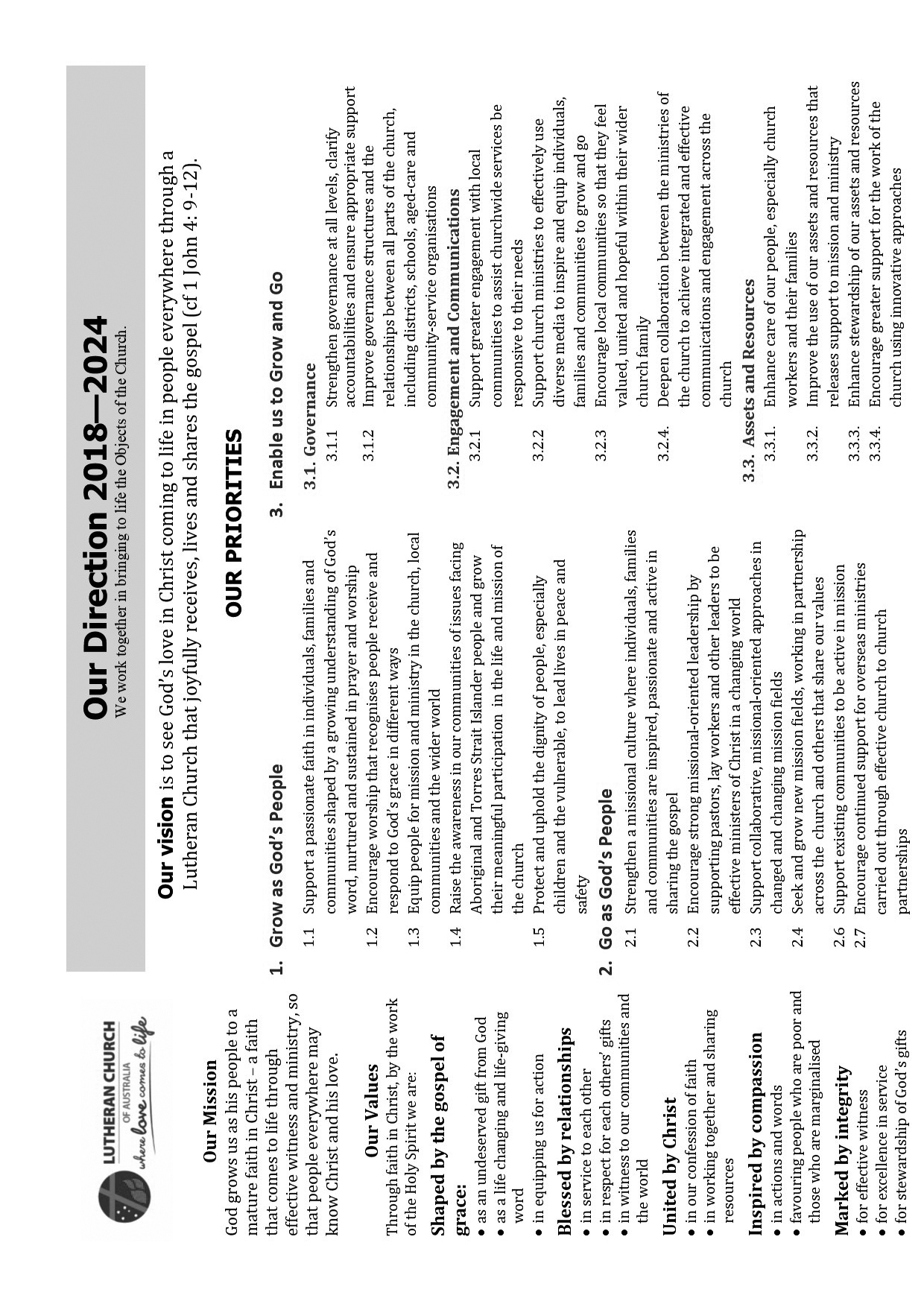 